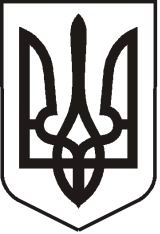  УКРАЇНАЛУГАНСЬКА   ОБЛАСТЬПОПАСНЯНСЬКА  МІСЬКА  РАДАВИКОНАВЧИЙ КОМІТЕТРIШЕННЯ 20 грудня 2013 р.                          м. Попасна	            	        № 147Про хід виконання міської Програмирозвитку фізкультури і спорту у м. Попаснана 2011-2014 роки у 2013 роціЗаслухавши звіт директора Попаснянського МСЗ «Відродження» Григоренка П.І. про хід виконання міської Програми розвитку фізкультури і спорту на 2011-2014 роки у 2013 році, затвердженої рішенням міської ради від 12.01.2011 № 5/18, керуючись статтями 32, 40 Закону України «Про місцеве самоврядування в Україні», виконавчий комітет Попаснянської міської радиВИРІШИВ:Інформацію директора Попаснянського МСЗ «Відродження» Григоренка П.І. про хід виконання міської Програми розвитку фізкультури і спорту на 2011-2014 роки у 2013 році взяти до відома (додається).Директору Попаснянського МСЗ «Відродження» (Григоренко П.І.) продовжити роботу по залученню дітей до занять фізичною культурою та спортом, відвідуванню секцій.Директору Попаснянського МСЗ «Відродження» (Григоренко П.І.) забезпечувати проведення  чемпіонатів, першостей, кубків, спортивно-масових заходів та участь спортсменів в змаганнях різних рівнів.Організаційному відділу виконкому міської ради  (Висоцька Н.О.) активізувати інформаційну роботу серед населення міста щодо популяризації здорового способу життя.Звернутися до Попаснянської районної ради з клопотанням щодо виділення грошових коштів  на  проведення   капітального   ремонту   приміщень  ФСК «Богатир» у сумі 80 тис.грн.Пропонувати депутатському корпусу при формуванні міського бюджету на 2014 рік розглянути питання щодо виділення грошових коштів на ремонт конструктивних елементів стадіону «Локомотив».Рішення виконкому міської ради від 17.12.2012 № 177 «Про хід виконання міської Програми розвитку фізкультури і спорту у м. Попасна на 2011-2014 роки» зняти з контролю як таке,  що виконане.Контроль за виконанням даного рішення покласти на  директора Попаснянського МСЗ «Відродження» Григоренка П.І. та організаційний відділ виконкому міської ради (Висоцька Н.О.).                Міський голова 				          	                          Ю.І.ОнищенкоИнформация о ходе выполнения  городской  Программыразвития  физкультуры и спорта в г. Попасная на 2011- 2014 года в 2013 году    Программа развития физкультуры и спорта в г.Попасная действует с января 2011 года и рассчитана до 2014 года (согласно решения Попаснянского городского совета                        от 12.01.2011года  №5/18).    Цель этой Программы - развитие в г. Попасная физкультуры и спорта, а также привлечение к здоровому образу жизни населения города.   За  отчетный период, согласно Программе, на базе ПГСУ «Возрождение» проводился комплекс соревнований и занятий для реализации поставленных задач. Приоритет в работе отдавался подрастающему поколению. Систематизирована работа с учащимися школ города, а именно, проводятся спартакиады школ по спорту. Закончены соревнования в І спартакиаде. Победителем в комплексном зачете из 7 видов спорта стала команда Попаснянской гимназии № 20, второе место заняла команда ООШ № 25,  третье - команда ООШ № 1. Команды-победительницы награждены ценными призами от исполкома городского совета. На сегодняшний день проходит ІІ спартакиада, которая включает в себя  уже 9 видов соревнований: по волейбол (юноши, девушки), баскетбол (юноши, девушки), гандбол (юноши,  девушки), футбол (юноши),  настольный теннис, шахматы.     ПГСУ «Возрождение» располагает двумя спортивными базами: спортивный зал «Возрождение» и арендованный в РДК зал пауэрлифтинга «Богатырь».     В ПГСУ «Возрождение» регулярно работают общеоздоровительные группы: футбола, фитнесса, волейбола,  восточного единоборства. Зал также используется для уроков физической культуры Попаснянской гимназии № 20, занятий группы ДЮСШ, физической подготовки районного отдела милиции.     По субботам и воскресеньям в спортивном зале проходят различные соревнования. В начале 2013 года проведен большой турнир по мини-футболу с участием 14 команд из следующих населенных пунктов: Попасная, Первомайск, Горск, Покровское, Троицкое, Белогоровка. Всего было сыграно 50 игр. Победителем турнира стала команда «Спарта» (г.Первомайск). Проведены традиционные турниры по мини-футболу:- турнир памяти  К. Оседача;- турнир памяти  Е. Артеменко.     В летний период был проведен текущий ремонт спортивного зала. Запланированные работы выполнены не до конца в связи с отсутствием средств в городском бюджете.     На базе спортивного зала «Богатырь» работают три тренера. На сегодняшний день 140 детей занимаются пауэрлифтингом.        Воспитанники тренеров   Ивженко А.В. и Кадацкой А.В. приняли участие в следующих турнирах по пауэрлифтингу:- турнир памяти воинов – интернационалистов  (г. Луганск), на котором  1 место завоевал Наумов Иван (стипендиат городского головы);- чемпионат области по пауэрлифтингу (г. Луганск), где четыре спортсмена завоевали                  1 места, три спортсмена  2 места и два спортсмена  3 места. По итогам турнира команда г. Попасная завоевала 1 место;- турнир, посвященный Дню защиты детей (г. Лисичанск), на котором четыре спортсмена завоевали медали, в том числе одно золото;- чемпионат Луганской области по жиму лежа (г. Луганск), где девять спортсменов завоевали медали, из которых 4 золотых. По итогам чемпионата команда   г. Попасная завоевала первое место;- турнир, посвященный Дню ВДВ (г. Луганск) – двенадцать спортсменов завоевали медали, из них 8 золотых;- кубок Украины по пауэрлифтингу (г. Одесса) – наши спортсмены выиграли 4 золотых медали;- чемпионат области по тяжелой атлетике среди юношей и девушек от 13 до 15 лет                                (г. Луганск), первое место завоевала Ивженко Ольга.   Сам тренер Андрей Ивженко также принял участие в нескольких соревнованиях в этом году.   В конце  апреля  в г. Житомир прошел Чемпионат Украины по пауэрлифтингу. Город Попасная в команде Луганской области представлял Андрей Ивженко, который в весовой категории до 82,5 кг занял первое место и стал абсолютным чемпионом Украины.                В  июне в  г. Прага прошел Чемпионат Европы по пауэрлифтингу. Украина была представлена 7 спортсменами, среди которых – Андрей Ивженко (тренер Анна Кадацкая). По результатам чемпионата  Андрей Ивженко показал отличный результат и завоевал две серебряных медали.  С 14 по 17 ноября в Словении (г. Свидник) прошел Гран-при Европы по пауэрлифтингу. В турнире участвовали спортсмены из 15 европейских стран.  Наш город на Гран-при был представлен Андреем Ивженко. Андрей, как всегда, показал отличный результат и занял первое место в становой тяге, подняв 265 кг. В абсолютном первенстве   Гран-при Европы Андрей Ивженко занял 2 место.     Все спортивные мероприятия, проводимые под патронатом городского головы, были освещены на официальном веб-сайте  Попаснянского городского совета.                                     Согласно решению исполкома городского совета от 7.12.2012 № 177 был  проведен анализ наполнения учебно-тренировочных групп, после чего были приняты соответствующие меры.  Директор ПГСУ «Возрождение»                                                                  П.И. Григоренко     